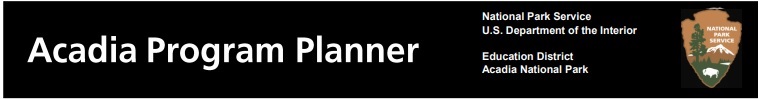 Sieur de Monts StewardsWe are looking forward to your visit to Acadia National Park, which will provide your students with a special opportunity to visit various trails and the new Nature Center exhibit to explore the topic of human change in the environment. This program takes place along easy to moderate hiking paths with some uneven terrain.Please meet your ranger at 9:00 AM at Sieur de Monts in Acadia National Park. Please call the Education Office at 288-8823 if you would like more detailed directions. The program concludes at 1:00 PM. Plan a bathroom break just before departing school. Thompson Island picnic area at the head of Mount Desert Island has multiple toilets available for schools traveling a distance. If you have any questions about the program in advance, please call the education office at 288-8823, and/or 288-8825 on the day of the program. If you will be more than 15 minutes late, please call the Visitor Center at 288-8832 so that they can contact the ranger by radio. Program Schedule (timing and sequence my vary):  9:00	Welcome, Logistics, Safety, Introduction  9:15	Hike path to the Tarn, glacial and sedimentary studies, map activity10:30	Nature Center exhibits and group presentations11:30	Lunch outside Nature Center11:45	Walk the Jesup Path boardwalk or Homans and Emery Paths, ecosystem changes and/or iNaturalist observations12:50 	Conclusion, walk back to parking area  1:00	Buses departPlan to BringChaperones: Plan early! Acadia requires a chaperone for every ten students. Extra chaperones are welcome.Food and Water:  No food is available at Sieur de Monts. Each student needs to bring a a snack, lunch, and water in a resealable container. Clothing: Good supportive shoes are essential – no flip-flops. The ground in areas will be rocky and uneven. Wear layered clothing. Nametags: Students and adults need name tags.  A piece of masking tape with name in marker is sufficient.Signed photo release forms: Please send photo releases home with students for parent signatures.Teachers’ ResponsibilitiesAdherence to school procedures such as permission slips, insurance, transportation, etc. Recruit chaperones and inform them of their responsibilities. Please photocopy and distribute the chaperone handout. Preparing students to follow low-impact (Leave No Trace) practices.Minimize disturbance to the ground and the forest when hiking off trail.Respect each other and other visitors. Listen to nature and use quiet voicesSupervise students and help them stay focused while on the program.Notify trip participants about the recommendation to check for ticks after visiting the park. Tick numbers here have risen in recent years Ensuring that safe practices are followed throughout.Learning Standards:From the Next Generation Science StandardsMS-ESS3-3.	Apply scientific principles to design a method for monitoring and minimizing a human impact on the environment.MS-ESS3-5.	Ask questions to clarify evidence of the factors that have caused the rise in global temperatures over the past century.MS-LS2-1.	Analyze and interpret data to provide evidence for the effects of resource availability on organisms and populations of organisms in an ecosystem. MS-LS2-4.	Construct an argument supported by empirical evidence that changes to physical or biological components of an ecosystem affect populations.Program Goals:To increase students’ knowledge of climate change and related questions/research.To increase students’ awareness of how humans can cause change in their environment.To create a sense of community stewardship towards the park’s resources and students’ local environment.Program Objectives:Students will be able to: Read/analyze a climate change-related exhibit and pull out key information to share.Present a specific piece of climate change information to peers in a group setting.Analyze and identify differences between different topographical maps.Describe the formation and history (natural, human) of The Tarn.Make predictions based on current data about what this area may look like in the future.Ask questions based on close observations in nature.Name two things that can personally be done to combat climate change.Name two ways NPS staff are helping to protect Acadia’s natural resources.